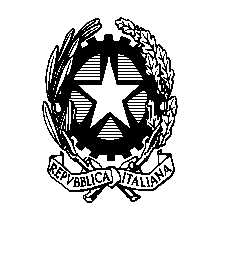 Ministero dell’Istruzione dell’Università  e della RicercaIstituto Comprensivo “ILARIA ALPI”Via Salerno 1 - 20142 MilanoTel. 02 88444696  Fax 02 88444704e-mail uffici: MIIC8DZ008@istruzione.itposta certificata: ic.ilaria.alpi@pec.itMIIC8DZ008@PEC.ISTRUZIONE.ITAVVISO DI RISERVATEZZA Ai sensi del EU GDPR 2016 - Nuovo Regolamento Europeo relativo alla protezione delle persone fisiche con riguardo al trattamento dei dati personali nonchè alla libera circolazione di tali dati, si precisa che questo messaggio è ad uso esclusivo di colui/colei al quale è indirizzato. Chiunque lo riceva per errore è pregato di darne notizia al mittente e di distruggere il messaggio ricevuto. Si ricorda che la diffusione, l'utilizzo e/o la conservazione dei dati ricevuti per errore costituiscono violazione alle disposizioni del suddetto regolamento.(GDPR - Regolamento Europeo  UE 2016/679).L’informativa completa è disponibile sul nostro sitwww.icilariaalpi.edu.it. Tutti i dati trasmessi verranno trattati secondo normativa privacy vigente (GDPR - Regolamento Europeo  UE 2016/679).PIANO DIDATTICO PERSONALIZZATO PER ALUNNI CON DISTURBI EVOLUTIVI SPECIFICIBES 2 (NON DSA) Scuola Primaria 	                                      Scuola SecondariaAlunno/a:								Classe:Data…………………………………                                                       Firma dei docenti	…………………………………………          …………………………………………..                            ……………………………………….           ……………………………………………			………………………………………	           ……………………………………………                           ……………………………………….            ………………………………………….. Firma dei genitori ……………………………………….             …………………………………………Firma della Dirigente Scolastica……………………………………………………………………………			A.	Collaborazione familiareAiuti giornalieri domestici                         SI             NOse sì specificare chi e per quanto tempo ……………………………………………………………………………………………………………………………………….Utilizza a casa strumenti compensativi      SI              NO       se sì specificare             PCLIBRI DIGITALIPROGRAMMI SPECIFICIALTRO…………………………………………………………………………………………………………………………………………………………………………………………………………………………………………………………………………………Presenza di azioni di supporto               SI            NOse sì specificare             EDUCATOREASSISTENTE DOMICILIAREDOCENTE PRIVATODOPOSCUOLA DI ZONAALTRO…………………………………………………………………………………………………………………………………………………………………………………………………………………………………………………………………………………B.	Osservazione diretta dell’alunno/aRapporti con i compagni      ADEGUATI             NON ADEGUATI          SPECIFICARE EVENTUALI ELEMENTI DI CONFLITTUALITA’         …………………………………………………………………………………………………………………………………………………Frequenza scolasticaREGOLARE                  NON REGOLARE     …………………………………………………………………………………………………………..………………..     …………………………………………………………………………………………………..………………………..Disponibilità All’utilizzo di strumenti compensativi e di misure dispensative         SÌ         NO…………………………………………………………………………………………………….……………………………………………………………………………………………………………………………………….………………………C.	Descrizione diagnosticaData rilascio della certificazione………………………………...………..………………………..…  periodo di validità……………………………………………………………………………………………..… Indicazioni per approfondimenti ……………………………………………………………..…………………………………………………………………………………………………………………………..…….…..…                                Diagnosi clinica ……………………………………………………………………………………………………..      ……………………………………………………………………………………………………………………………………………………………………Interventi medico-riabilitativi……………………………………………………………………………………………………………………………………………………………………………………………………………………………………………………………………………………………………………………………………………………………..………Terapie farmacologiche……………………………………………………………………………………………………………………………………………………………………………………………………………………………………………………………………………………………………………………………………………………………………Altro            ………………………………………………………………………………………………………………………         ………………………………………………………………………………………………………………….….         ……………………………………………………………………………………………………………………..Per ogni Area tracciare una X nella casella che indica il grado di difficoltà riscontrato, seguendo come scala di riferimento: 0 nessuna difficoltà; 1 difficoltà lieve; 2 difficoltà media; 3 difficoltà grave. 	PROGRAMMAZIONE EDUCATIVO-DIDATTICALINEE DI INTERVENTO DIDATTICO DA PRIVILEGIARE (Tracciare una X sulla casella corrispondente)(Tracciare una X sulla casella corrispondente)Strumenti compensativi Alfabetiere e tabella dei caratteri grafici (solo per classi prime Primaria)Tabelle della memoria per matematica: tavola pitagorica, formule o linguaggi specifici ecc.Tabelle della memoria per la lingua italiana: schede delle forme verbali, delle parti del discorso, dei complementi, delle proposizioni ecc.Tabelle della memoria per le lingue straniere: schemi e mappe concettuali. Privilegiare la comunicazione oraleAudiolibriUso del registratore in alternativa al compito in classeFacilitatori per la comunicazione dei propri pensieriCalcolatriceComputer con correttore automaticoUso di mappe strutturateSintesi e schemi elaborati dai docentiVerifica compilazione diario scolastico 	……………………………………………………………………………………………………………………………….. 	……………………………………………………………………………………………………………………………….. 	……………………………………………………………………………………………………………………………….. 	………………………………………………………………………………………………………………………………..Misure dispensativeNo lettura ad alta voceNo dettatura e copiatura dalla lavagnaNo scrittura corsivo e stampato minuscoloNo studio mnemonico di tabelle, forme verbali, grammaticaliNo eccessivo carico di compiti a casaInterrogazioni programmateNon più di un’interrogazione al giornoPredilezione del linguaggio verbale e iconico a quello scrittoPredominanza delle verifiche e della valutazione orale per le lingue straniereNo trascrizione compiti e appunti (avvalersi di aiuti esterni: compagni o docenti)Dispensa dai tempi standard di esecuzione dei compiti 	……………………………………………………………………………………………………………………………….. 	………………………………………………………………………………………………………………………………..DATI/ELEMENTI CONOSCITIVIANALISI DELLA SITUAZIONE INIZIALEArea CognitivaArea Cognitiva0123Presta attenzione per il tempo necessario a completare un’attivitàPresta attenzione per il tempo necessario a completare un’attivitàMemorizza i contenuti propostiMemorizza i contenuti propostiSi concentra nel lavoro per un tempo adeguatoSi concentra nel lavoro per un tempo adeguatoComprende i contenuti propostiComprende i contenuti propostiE’ in grado di rielaborare i contenuti trattatiE’ in grado di rielaborare i contenuti trattatiEsprime curiosità e desiderio di conoscereEsprime curiosità e desiderio di conoscereArea della ComunicazioneArea della Comunicazione0123Sa ascoltare gli altriSa ascoltare gli altriSi esprime con un lessico adeguatoSi esprime con un lessico adeguatoPartecipa autonomamente a scambi comunicativiPartecipa autonomamente a scambi comunicativiInterviene in modo pertinente e costruttivoInterviene in modo pertinente e costruttivoSa esprimersi con linguaggi non verbali Sa esprimersi con linguaggi non verbali Sa usare le nuove tecnologieSa usare le nuove tecnologieArea dell’Apprendimento 00123Si applica in modo adeguato alle sue potenzialitàSa relazionare su un argomento di studio, su un’esperienza personale e/o su un’attività scolastica ed extrascolasticaAccetta aiuto, osservazioni, indicazioni e richiesteOrganizza e porta a termine un’attivitàUsa le competenze acquisite per realizzare idee personaliArea Relazionale00123Sa lavorare in gruppoSa rispettare le regoleÈ capace di controllare le proprie emozioniSa collaborare con i compagni e con i docentiAutonomia Personale00123Ha cura della propria personaHa cura del proprio materialeHa stima di séSa attivare risorse personali per risolvere un problemaSa  operare delle scelteArea dell’Autonomia Sociale00123Sa instaurare rapporti positivi con gli altriSa gestire i conflittiSa collaborare nel gioco e nel lavoro di gruppoAltro………………………………………………………………………………A livello di classeA livello di classeRidurre le lezioni con spiegazioni frontali prolungati nel tempoSelezionare i contenuti e/o semplificare testiSvolgere una lezione introducendo pochi concetti per volta, seguiti da esempi pratici (esercizi alla lavagna, visione di foto, filmati…)Evitare lezioni con tempi vuoti che ostacolano la concentrazionePrediligere attività di apprendimento cooperativo in classe o in gruppoPromuovere, di frequente, attività di tutoring, in coppia o in gruppoFavorire l’operatività e lo studio delle discipline con esperienze diretteA livello personaleA livello personaleRendere l’alunno partecipe del percorso didattico da compiere Semplificare le conoscenze complesse con linguaggi e concetti faciliFornire indicazioni chiare sulle procedure da seguire, anche con una scaletta dei punti da svolgereIntrodurre nuovi argomenti di studio partendo dalle preconoscenze Usare strumenti compensativi e misure dispensative  Rendere l’alunno consapevole del proprio modo di apprendere Sviluppare processi di autovalutazione dei risultati conseguiti nelle attività svolteAltre linee  di intervento da seguire…………………………………………………………………………….. Altre linee  di intervento da seguire…………………………………………………………………………….. CRITERI E MODALITA’ DI VERIFICA E VALUTAZIONE (Tracciare una X sulla casella corrispondente)CRITERI E MODALITA’ DI VERIFICA E VALUTAZIONE (Tracciare una X sulla casella corrispondente)CRITERI E MODALITA’ DI VERIFICA E VALUTAZIONE (Tracciare una X sulla casella corrispondente)MODALITA’MODALITA’Effettuare compiti ed interrogazioni programmate, indicando il giorno in cui saranno svolti e anticipando gli argomenti delle prove, in modo da consentire un’adeguata preparazioneEffettuare compiti ed interrogazioni programmate, indicando il giorno in cui saranno svolti e anticipando gli argomenti delle prove, in modo da consentire un’adeguata preparazioneTrasformare, quando è possibile, i compiti scritti in prove a carattere orale, in una logica di compensazione collegata alle difficoltà derivanti dal disturbo dell’alunnoTrasformare, quando è possibile, i compiti scritti in prove a carattere orale, in una logica di compensazione collegata alle difficoltà derivanti dal disturbo dell’alunnoUtilizzare prove oggettive a scelta multipla o vero/falso; esercizi a completamento; prove adattate di comprensione e produzioneUtilizzare prove oggettive a scelta multipla o vero/falso; esercizi a completamento; prove adattate di comprensione e produzioneUtilizzare strumenti compensativi per rendere più facili le prove scritte e orali, nei vari ambiti del sapereUtilizzare strumenti compensativi per rendere più facili le prove scritte e orali, nei vari ambiti del sapereAssegnare tempi più lunghi nell’esecuzione delle prove scritteAssegnare tempi più lunghi nell’esecuzione delle prove scrittePrivilegiare l’utilizzo di prove informatizzate e trasferite su supporto informaticoPrivilegiare l’utilizzo di prove informatizzate e trasferite su supporto informaticoCRITERICRITERIEffettuare valutazioni degli elaborati scritti più attente ai contenuti che non alla correttezza formaleEffettuare valutazioni degli elaborati scritti più attente ai contenuti che non alla correttezza formaleEffettuare le valutazioni dei risultati conseguiti nelle varie aree disciplinari sulla base degli obiettivi stabilitiEffettuare le valutazioni dei risultati conseguiti nelle varie aree disciplinari sulla base degli obiettivi stabilitiAssegnare votazioni che tengano conto dell’impegno profuso dall’alunno e dei progressi compiuti dall’inizio del percorso scolasticoAssegnare votazioni che tengano conto dell’impegno profuso dall’alunno e dei progressi compiuti dall’inizio del percorso scolasticoPersonalizzare la valutazione del comportamento degli alunni con disturbo dell’attenzione e dell’iperattivitàPersonalizzare la valutazione del comportamento degli alunni con disturbo dell’attenzione e dell’iperattivitàAltri criteri di verifica (specificare)…………………………………………………………………………. Altri criteri di verifica (specificare)…………………………………………………………………………. STRUMENTI    COMPENSATIVI e MISURE  DISPENSATIVE                                       ADOTTATI